ОТЧЕТ О ВЫПОЛНЕНИИ МУНИЦИПАЛЬНОГО ЗАДАНИЯ №1                             на 2018 год и на плановый период 2019 и 2020 годов                                                                                                                    от «09» января 2019 г.Наименование  муниципального учреждения                                                                                                                                                                       Коды       (обособленного подразделения) муниципальное дошкольное образовательное учреждение «Детский сад №11 п. Комсомольский Белгородского района Белгородской области»                                                                                                 Форма по                                                                                                                                _________________________________________________________________________________________________________________________ОКУД  0506001_________________________________________________________________________________________________________________________ Дата   _______     _________________________________________________________________________________________________________________________Виды   деятельности  муниципального  учреждения (обособленного подразделения)                                                                                                  по сводному                                                                                                                                                                                                                                                  реестру Образование дошкольное                 ____________________________________________________________________________________            По ОКВЭД  85.11Предоставление услуг по дневному уходу за детьми                _____________________________________________________________              По ОКВЭД  88.91Вид муниципального учрежденияДошкольная образовательная организация____________________________________________________ _________________________________ (указывается вид муниципального учреждения из базового (отраслевого) перечня)Периодичность 1 раз в год __________________________________________________________________________________                                                                    (указывается в соответствии с периодичность предоставления отчета                                                        о выполнении муниципального задания, установленной в муниципальном задании)Часть 1. Сведения об оказываемых муниципальных услугах(2)Раздел 11. Наименование муниципальной услуги  реализация основных общеобразовательных программ дошкольного образования   Уникальный номер ________________________________________________________________________________________________________                по базовому 11.Д45.0.Категории  потребителей государственной                                                                                                                                                       (отраслевому) перечню услуги   Физические лица в возрасте до 8 лет3. Сведения о фактическом достижении показателей,  характеризующих объем  и (или) качество муниципальной услуги:3.1 Сведения о фактическом достижении показателей, характеризующих качество муниципальной услуги  (3):3.2. Сведения о фактическом достижении показателей, характеризующих объем муниципальной услуги:Наименование работы присмотр и уход	 Уникальный номер	 по базовому 11.85.0Категории потребителей работы физические лица до 8-ми лет                                                                                                                            (отраслевому) перечнюСведения о фактическом достижении показателей, характеризующих объем и (или) качество работы:3.1. Сведения о фактическом достижении показателей, характеризующих качество работы:3.2. Сведения о фактическом достижении показателей, характеризующих объем муниципальной услуги:Часть 2. Сведения о выполняемых работахРаздел 11. Наименование работы __________________________________________________________________________________________   ________________________________________________________________________________________________________________           Категории потребителей   работы  3. Сведения о фактическом достижении показателей,  характеризующих объем  и (или) качество работы:3.1 Сведения о фактическом достижении показателей, характеризующих качество работы  (3):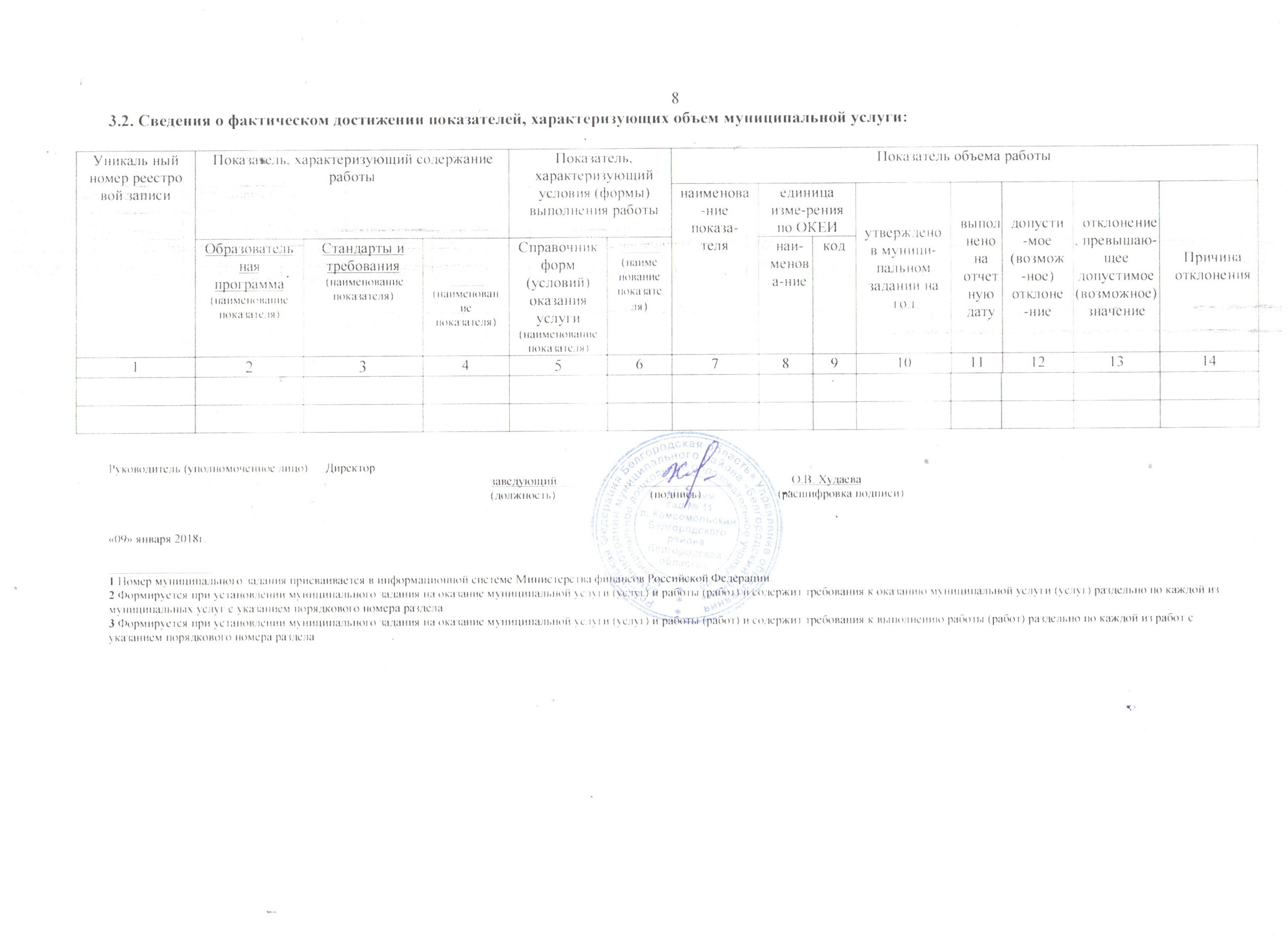 Уникальный номер реестровой записиПоказатель, характеризующий содержание муниципальной услугиПоказатель, характеризующий содержание муниципальной услугиПоказатель, характеризующий содержание муниципальной услугиПоказатель, характеризующий условия (формы) оказания муниципальной услугиПоказатель, характеризующий условия (формы) оказания муниципальной услугиПоказатель качества муниципальной услугиПоказатель качества муниципальной услугиПоказатель качества муниципальной услугиПоказатель качества муниципальной услугиПоказатель качества муниципальной услугиПоказатель качества муниципальной услугиПоказатель качества муниципальной услугиПоказатель качества муниципальной услугиУникальный номер реестровой записиПоказатель, характеризующий содержание муниципальной услугиПоказатель, характеризующий содержание муниципальной услугиПоказатель, характеризующий содержание муниципальной услугиПоказатель, характеризующий условия (формы) оказания муниципальной услугиПоказатель, характеризующий условия (формы) оказания муниципальной услугинименование показателяединица измерения по ОКЕИединица измерения по ОКЕИутверждено в муниципальном задании на годИсполнено на отчетную датудопустимое (возможное) отклонениеотклонение, превышающее допустимое (возможное) значениеПричина отклоненияУникальный номер реестровой записиОбразовательные программы(наименование показателя)Категория потребителейвозрастСправочник форм (условий) оказания услуги (наименова-ние показателя)_____(наименова-ние показателя)нименование показателянаи-менованиекодутверждено в муниципальном задании на годИсполнено на отчетную датудопустимое (возможное) отклонениеотклонение, превышающее допустимое (возможное) значениеПричина отклонения123456789101112131411Д45000300300501068100Не указаноОбучающиеся за исключением обучающихся с ограниченными возможностями здоровья (ОВЗ) и детей инвалидовдо 3 летОчнаяГруппа полного дня(12 час.)Укомплектованность учреждения педагогическими кадрами процент74410010010--11Д45000300300501068100Не указаноОбучающиеся за исключением обучающихся с ограниченными возможностями здоровья (ОВЗ) и детей инвалидовдо 3 летОчнаяГруппа полного дня(12 час.)Доля педагогических работников, имеющих высшую и первую квалификационную категориипроцент7441009310--11Д45000300300501068100Не указаноОбучающиеся за исключением обучающихся с ограниченными возможностями здоровья (ОВЗ) и детей инвалидовдо 3 летОчнаяГруппа полного дня(12 час.)Состояние учебно-материальной базы, техническое оснащение учреждения (оборудование, приборы, аппаратура и т.п.)процент744808010--11Д45000300300501068100Не указаноОбучающиеся за исключением обучающихся с ограниченными возможностями здоровья (ОВЗ) и детей инвалидовдо 3 летОчнаяГруппа полного дня(12 час.)Доля педагогических работников учреждения, прошедших обучение по дополнительным программам повышения квалификации (1 раз в 3 года)процент74410010010--11Д45000300300501068100Не указаноОбучающиеся за исключением обучающихся с ограниченными возможностями здоровья (ОВЗ) и детей инвалидовдо 3 летОчнаяГруппа полного дня(12 час.)Удовлетворенность родителей (законных представителей) предоставляемой услугойпроцент744909010--11Д45000300300301060100Не указаноОбучающиеся за исключением обучающихся с ограниченными возможностями здоровья (ОВЗ) и детей инвалидовот 3 леточнаяГруппа полного дня(12 час.)Укомплектованность учреждения педагогическими кадрами процент74410010010--11Д45000300300301060100Не указаноОбучающиеся за исключением обучающихся с ограниченными возможностями здоровья (ОВЗ) и детей инвалидовот 3 леточнаяГруппа полного дня(12 час.)Доля педагогических работников, имеющих высшую и первую квалификационную категориипроцент7441009310--11Д45000300300301060100Не указаноОбучающиеся за исключением обучающихся с ограниченными возможностями здоровья (ОВЗ) и детей инвалидовот 3 леточнаяГруппа полного дня(12 час.)Состояние учебно-материальной базы, техническое оснащение учреждения (оборудование, приборы, аппаратура и т.п.)процент744808010--11Д45000300300301060100Не указаноОбучающиеся за исключением обучающихся с ограниченными возможностями здоровья (ОВЗ) и детей инвалидовот 3 леточнаяГруппа полного дня(12 час.)Доля педагогических работников учреждения, прошедших обучение по дополнительным программам повышения квалификации (1 раз в 3 года)процент74410010010--11Д45000300300301060100Не указаноОбучающиеся за исключением обучающихся с ограниченными возможностями здоровья (ОВЗ) и детей инвалидовот 3 леточнаяГруппа полного дня(12 час.)Удовлетворенность родителей (законных представителей) предоставляемой услугойпроцент7449096,3106,3Повышение качества предоставляемых услуг11Д45000300300301051100Не указаноОбучающиеся за исключением обучающихся с ограниченными возможностями здоровья (ОВЗ) и детей инвалидовот 3 лет до 8 леточнаяГруппа сокращенного дня(10,5 час.)Укомплектованность учреждения педагогическими кадрами процент74410010010--11Д45000300300301051100Не указаноОбучающиеся за исключением обучающихся с ограниченными возможностями здоровья (ОВЗ) и детей инвалидовот 3 лет до 8 леточнаяГруппа сокращенного дня(10,5 час.)Доля педагогических работников, имеющих высшую и первую квалификационную категориипроцент7441009310-11Д45000300300301051100Не указаноОбучающиеся за исключением обучающихся с ограниченными возможностями здоровья (ОВЗ) и детей инвалидовот 3 лет до 8 леточнаяГруппа сокращенного дня(10,5 час.)Состояние учебно-материальной базы, техническое оснащение учреждения (оборудование, приборы, аппаратура и т.п.)процент744808010--11Д45000300300301051100Не указаноОбучающиеся за исключением обучающихся с ограниченными возможностями здоровья (ОВЗ) и детей инвалидовот 3 лет до 8 леточнаяГруппа сокращенного дня(10,5 час.)Доля педагогических работников учреждения, прошедших обучение по дополнительным программам повышения квалификации (1 раз в 3 года)процент74410010010--11Д45000300300301051100Не указаноОбучающиеся за исключением обучающихся с ограниченными возможностями здоровья (ОВЗ) и детей инвалидовот 3 лет до 8 леточнаяГруппа сокращенного дня(10,5 час.)Удовлетворенность родителей (законных представителей) предоставляемой услугойпроцент7449096,3106,3Повышение качества предоставляемых услуг11Д45000101000301058100Адаптированная образовательная программаНе указаноот 3 лет до 8 летОчнаяГруппа сокращенного дня(10,5 час.)Укомплектованность учреждения педагогическими кадрами про-цент7441009310--11Д45000101000301058100Адаптированная образовательная программаНе указаноот 3 лет до 8 летОчнаяГруппа сокращенного дня(10,5 час.)Доля педагогических работников, имеющих высшую и первую квалификационную категориипро-цент7441009310--11Д45000101000301058100Адаптированная образовательная программаНе указаноот 3 лет до 8 летОчнаяГруппа сокращенного дня(10,5 час.)Состояние учебно-материальной базы, техническое оснащение учреждения (оборудование, приборы, аппаратура и т.п.)про-цент744808010--11Д45000101000301058100Адаптированная образовательная программаНе указаноот 3 лет до 8 летОчнаяГруппа сокращенного дня(10,5 час.)Доля педагогических работников учреждения, прошедших обучение по дополнительным программам повышения квалификации (1 раз в 3 года)про-цент74410010010--11Д45000101000301058100Адаптированная образовательная программаНе указаноот 3 лет до 8 летОчнаяГруппа сокращенного дня(10,5 час.)Удовлетворенность родителей (законных представителей) предоставляемой услугойпро-цент7449096,3106,3Повышение качества предоставляемых услугУникаль ный номер реестро вой записиПоказатель, характеризующий содержание муниципальной услугиПоказатель, характеризующий содержание муниципальной услугиПоказатель, характеризующий содержание муниципальной услугиПоказатель, характеризующий условия (формы) оказания муниципальной услугиПоказатель, характеризующий условия (формы) оказания муниципальной услугиПоказатель объема муниципальной услугиПоказатель объема муниципальной услугиПоказатель объема муниципальной услугиПоказатель объема муниципальной услугиПоказатель объема муниципальной услугиПоказатель объема муниципальной услугиПоказатель объема муниципальной услугиПоказатель объема муниципальной услугиСредний размер платы (цена, тариф), рублейУникаль ный номер реестро вой записиПоказатель, характеризующий содержание муниципальной услугиПоказатель, характеризующий содержание муниципальной услугиПоказатель, характеризующий содержание муниципальной услугиПоказатель, характеризующий условия (формы) оказания муниципальной услугиПоказатель, характеризующий условия (формы) оказания муниципальной услугинаиме-нова-ние показа-теляединица изме-рения по ОКЕИединица изме-рения по ОКЕИутверждено в муници-пальном задании на годИсполнено на отчетную датудопустимое (возможное) отклонениеотклонение, превышающее допустимое (возможное) значениеПричина отклонения2018-2020Уникаль ный номер реестро вой записиОбразовательная программа (наименование показателя)Категория потребителейвозрастСправоч-ник форм (условий) оказания услуги (наименование показателя)_______(наименование показателя)наиме-нова-ние показа-телянаи-менова-ниекодутверждено в муници-пальном задании на годИсполнено на отчетную датудопустимое (возможное) отклонениеотклонение, превышающее допустимое (возможное) значениеПричина отклонения2018-202012345678910111213141511Д45000300300301060100Не указаноОбучающиеся за исключением обучающихся с ограниченными возможностями здоровья (ОВЗ) и детей инвалидовОт 3 летОчнаяГруппа полного дня (12 час.)ЧислоОбучаю-щихсяЧеловек792454810--бесплатно11Д45000300300301051100Не указаноОбучающиеся за исключением обучающихся с ограниченными возможностями здоровья (ОВЗ) и детей инвалидовОт 3 лет до 8 леточнаяГруппа сокращенного дня(10,5 час.)ЧислоОбучающихсяЧеловек7929710010--бесплатно11Д45000101000301058100Адаптированная образовательная программаНе указаноОт 3 лет до 8 летОчнаяГруппа сокращенного дня(10,5 час.)ЧислоОбучаю-щихсяЧеловек792111110--бесплатно11Д45000300300501040100Не указаноОбучающиеся за исключением обучающихся с ограниченными возможностями здоровья (ОВЗ) и детей инвалидовДо 3 лет очнаяГруппа кратковременного пребывания (3-5 час.)ЧислоОбучающихсяЧеловек7922310--бесплатноУникальный номер реестровой записиПоказатель, характеризующий содержание муниципальной услугиПоказатель, характеризующий содержание муниципальной услугиПоказатель, характеризующий содержание муниципальной услугиПоказатель, характеризующий условия (формы) оказания муниципальной услугиПоказатель, характеризующий условия (формы) оказания муниципальной услугиПоказатель качества муниципальной услугиПоказатель качества муниципальной услугиПоказатель качества муниципальной услугиЗначение показателя качества муниципальной услугиИсполнено на отчетную датуДопустимое (возможное) отклонениеотклонение, превышающее допустимое (возможное) значениеПричина отклоненияУникальный номер реестровой записиПоказатель, характеризующий содержание муниципальной услугиПоказатель, характеризующий содержание муниципальной услугиПоказатель, характеризующий содержание муниципальной услугиПоказатель, характеризующий условия (формы) оказания муниципальной услугиПоказатель, характеризующий условия (формы) оказания муниципальной услугинаименование показателяединица измерения по ОКЕИединица измерения по ОКЕИЗначение показателя качества муниципальной услугиИсполнено на отчетную датуДопустимое (возможное) отклонениеотклонение, превышающее допустимое (возможное) значениеПричина отклоненияУникальный номер реестровой записиОбразовательные программыКатегория потребителейВозрастСправочник форм (условий) оказания услуги Справочник периодов пребываниянаименование показателяНаиме-нованиекодЗначение показателя качества муниципальной услугиИсполнено на отчетную датуДопустимое (возможное) отклонениеотклонение, превышающее допустимое (возможное) значениеПричина отклонения123456789101112131411785001100500009005100-Физические лица за исключением льготных категорийДо 3 леточнаяНе указаноУкомплектованность учреждения кадрами процент74490%93%10--11785001100500009005100-Физические лица за исключением льготных категорийДо 3 леточнаяНе указаноПосещаемость воспитанниками дошкольного учрежденияпроцент74482%82%10--11785001100500009005100-Физические лица за исключением льготных категорийДо 3 леточнаяНе указаноУдовлетворенность родителей (законных представителей) предоставляемой услугой процент74480%90%1012,5Повышение качества предоставляемых услуг11785005000500009007100-Физические лица льготных категорийОт 3 до 8  леточнаяНе указаноУкомплектованность учреждения кадрами процент744100%100%10--11785005000500009007100-Физические лица льготных категорийОт 3 до 8  леточнаяНе указаноПосещаемость воспитанниками дошкольного учрежденияпроцент74467%75,7%1013%Снижение заболеваемости11785005000500009007100-Физические лица льготных категорийОт 3 до 8  леточнаяНе указаноУдовлетворенность родителей (законных представителей) предоставляемой услугой процент74490%96,3%107%Повышение качества предоставляемых услуг117850011003000090000100-Физические лица льготных категорийОт 3 до 8 леточнаяНе указаноУкомплектованность учреждения кадрами процент744100%93%10--117850011003000090000100-Физические лица льготных категорийОт 3 до 8 леточнаяНе указаноПосещаемость воспитанниками дошкольного учрежденияпроцент74467%75,7%10-Снижение заболеваемости117850011003000090000100-Физические лица льготных категорийОт 3 до 8 леточнаяНе указаноУдовлетворенность родителей (законных представителей) предоставляемой услугой процент74490%96,3%107%Повышение качества предоставляемых услугУникальный номер реестровой записиПоказатель, характеризующий содержание работыПоказатель, характеризующий содержание работыПоказатель, характеризующий содержание работыПоказатель, характеризующий условия (формы) выполнения работыПоказатель, характеризующий условия (формы) выполнения работыПоказатель объема работыПоказатель объема работыПоказатель объема работыПоказатель объема работыПоказатель объема работыПоказатель объема работыПоказатель объема работыПоказатель объема работыУникальный номер реестровой записиПоказатель, характеризующий содержание работыПоказатель, характеризующий содержание работыПоказатель, характеризующий содержание работыПоказатель, характеризующий условия (формы) выполнения работыПоказатель, характеризующий условия (формы) выполнения работыНаименование показателяединица измерения по ОКЕИединица измерения по ОКЕИутверждено в муниципальном задании на годИсполнено на отчетную датуДопустимое (возможное) отклонениеотклонение, превышающеедопустимое (возможное) значениеПричина отклоненияУникальный номер реестровой записиОбразовательные программыКатегория потребителейВозрастСправочник форм (условий) оказания услугиСправочник периодов пребыванияНаименование показателянаименованиекодутверждено в муниципальном задании на годИсполнено на отчетную датуДопустимое (возможное) отклонениеотклонение, превышающеедопустимое (возможное) значениеПричина отклонения12345678910и12131411785001100500009005100-Физические лица за исключением льготных категорийДо 3 леточнаяНе указаноЧислоОбучающихсяЧеловек7922310--11785001100300009000100-Физические лица льготных категорийОт 3 до 8 леточнаяНе указаноЧислоОбучающихсяЧеловек79214915810-Востребованность услуг присмотра и ухода11785005000300009002100-Физические лица за исключением льготных категорийОт 3 до 8 леточнаяНе указаноЧислоОбучающихсяЧеловек792211050%Выбыл в специализированное учреждениеУникаль-ный номер реестро-вой записиПоказатель, характеризующий содержание работыПоказатель, характеризующий содержание работыПоказатель, характеризующий содержание работыПоказатель, характеризующий условия (формы) выполнения работыПоказатель, характеризующий условия (формы) выполнения работыПоказатель качества работыПоказатель качества работыПоказатель качества работыПоказатель качества работыПоказатель качества работыПоказатель качества работыПоказатель качества работыПоказатель качества работыУникаль-ный номер реестро-вой записиПоказатель, характеризующий содержание работыПоказатель, характеризующий содержание работыПоказатель, характеризующий содержание работыПоказатель, характеризующий условия (формы) выполнения работыПоказатель, характеризующий условия (формы) выполнения работынименование показателяединица измерения по ОКЕИединица измерения по ОКЕИутверждено в муници-пальном задании на годИиполне-но на отчетную датудопусти-мое (возмож-ное) отклоне-ниеотклоне-ние, превышаю-щее допустимое (возможное) значениеПричина отклоненияУникаль-ный номер реестро-вой записиОбразовательные программы(наименование показателя)Стандарты и требования (наименование показателя)_____(наименование показателя)Справоч-ник форм (условий) оказания услуги (наименова-ние показателя)_____(наименова-ние показателя)нименование показателянаи-менованиекодутверждено в муници-пальном задании на годИиполне-но на отчетную датудопусти-мое (возмож-ное) отклоне-ниеотклоне-ние, превышаю-щее допустимое (возможное) значениеПричина отклонения1234567891011121314